Załącznik nr 1 do SWZFORMULARZ   OFERTYNa świadczenie usług pralniczych dla Domu Pomocy Społecznej w SzczawnieW okresie od 01.05.2024 r. do 31.08.2024 r.Ofertę składa:Nazwa Wykonawcy …………………………………………………………………………………………………….……………….Adres Wykonawcy ……………………………………………………………………………………………………………...……...numer telefonu kontaktowego …............................. e-mail  …..........................................................REGON: …………………………………………………………………………………………………………….………………………NIP: ………………………………………………………………………………………………………….………………………………Dane rejestrowe Wykonawcy:Wpisany do Centralnej Ewidencji i Informacji o Działalności Gospodarczej Rzeczypospolitej PolskiejWpisany do Rejestru przez Sąd Rejonowy ……………………………………………………….  Wydział Gospodarczy Krajowego Rejestru Sądowego pod numerem KRS ……………………………………… *Oświadczam, że moje przedsiębiorstwo jest /właściwe zaznaczyć/ :Mikroprzedsiębiorstwem – przedsiębiorstwo, które zatrudnia mniej niż 10 osób i którego roczny obrót lub roczna suma bilansowa nie przekracza 2 milionów EUR			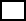 Małym przedsiębiorstwem – przedsiębiorstwo, które zatrudnia mniej niż 50 osób i którego roczny obrót lub roczna suma bilansowa nie przekracza 10 milionów EUR			Średnim przedsiębiorstwem – przedsiębiorstwa, które nie są mikroprzedsiębiorstwami ani małymi przedsiębiorstwami i które zatrudniają mniej niż 250 osób i których roczny obrót nie przekracza 50 milionów EUR lub roczna suma bilansowa nie przekracza 43 milionów EUR  Jednoosobową działalnością gospodarczą				Osobą fizyczna nieprowadzącą działalności gospodarczej		Inny rodzaj 								W nawiązaniu do prowadzonego postępowania o udzielenie zamówienia publicznego w trybie podstawowym bez przeprowadzania negocjacji na ,,Świadczenie usług pralniczych dla Domu Pomocy Społecznej w Szczawnie w okresie od 01.05.2024 r. do 31.08.2024 r., po zapoznaniu się z opisem przedmiotu zamówienia przedstawionym w SWZ oświadczamy i oferujemy wykonanie zamówienia za cenę:cena 1 kg wypranego suchego prania:netto ...................................... PLNVAT ........................................ PLNbrutto ................................... PLNsłownie: .........................................................................................................Cena oferty - łączna cena usług pralniczych za 13.000 kg wypranego suchego prania:netto ...................................... PLNVAT ........................................ PLNbrutto ................................... PLNsłownie: .........................................................................................................Wykonawca oświadcza, że:Zapoznałem/łam się z zapisami SWZ w tym z dołączonym projektowanymi postanowieniami umowy i akceptuje wszystkie warunki w niej zawarte, zobowiązuje się, w przypadku wybrania naszej oferty, do podpisania umowy na świadczenie usług pralniczych dla Domu Pomocy Społecznej                                   w Szczawnie na warunkach w niej określonych, w terminie i miejscu wyznaczonym przez Zamawiającego.Uzyskałem/łam wszelkie informacje niezbędne do prawidłowego przygotowania i złożenie niniejszej oferty.Cena oferty zawiera wszelkie koszty związane z realizacją przedmiotu zamówienia, w szczególności koszty załadunku, transportu i rozładunku prania oraz koszty związane z praniem, prasowaniem, naprawą, maglowaniem, suszeniem, krochmaleniem, segregowaniem, dezynfekcją oraz składaniem                    i układaniem prania, itp.Zobowiązuję się do wykonania zamówienia w terminach określonych w SWZ i załącznikach oraz 
akceptuję warunki płatności określone przez Zamawiającego.Uważam się związany niniejszą ofertą przez czas wskazany w SWZ, tj. 30 dni od dnia, 
w którym upływa termin składania ofert.Szczegółowy wykaz cen świadczonej usługi wykazany jest w Formularzu Oferty, stanowiącym integralną część oferty.Ceny brutto są cenami sprzedaży (zawierają podatek VAT) i uwzględniają dowóz prania do pomieszczeń wskazanych przez Zamawiającego.Zobowiązuję się do wykonania przedmiotu zamówienia przez cały okres rozliczeniowy wg cen wykazanych w formularzu ofertowym.Przewiduję/ nie przewiduję* powierzenie podwykonawcom realizacji zamówienia w części ………. . W przypadku zatrudnienia podwykonawców odpowiadamy za ich pracę jak za swoją własną.Niniejsza oferta:         Nie zawierają informacji stanowiących tajemnicę naszej firmy w rozumieniu przepisów                                   o zwalczaniu nieuczciwej konkurencji         zawierają informacji stanowiące tajemnicę naszej firmy w rozumieniu przepisów o zwalczaniu nieuczciwej konkurencji, które złożono w oddzielnym pliku.  Spełnia warunki określone w art. 125 ust. 1 ustawy Prawo zamówień publicznych oraz nie podlega wykluczeniu z postępowania o udzielenie zamówienia na podstawie art. 108 i 109 ustawy Prawo zamówień publicznych.Załączone do oferty dokumenty opisują stan prawny i faktyczny, aktualny na dzień otwarcia ofert (odpowiedzialność karna na podst. art. 233, art. 297 §1 Kodeksu karnego).Wypełnił obowiązki informacyjne przewidziane w art. 13 lub art. 14 RODO wobec osób fizycznych, od których dane osobowe bezpośrednio lub pośrednio pozyskiwał w celu ubiegania się o udzielenie zamówienia publicznego w niniejszym postępowaniuOsoba odpowiedzialna za realizację umowy ze strony Wykonawcy:Imię i nazwisko:	………………………………………………………………………………………….………Tel.:		……………………………………………………………………….………………….…..…e-mail:		………………………………………………………………..………………………..….…..Załącznikami do niniejszej oferty są:Załącznik Nr 1 – Formularz oferty .Załącznik nr 2 – oświadczenie dotyczące przesłanek wykluczenia z postępowania oraz spełniania warunków udziału w postępowaniu.Uwaga: Dokument należy złożyć w formie elektronicznej lub w postacie elektronicznej opatrzonej podpisem zaufanym lub podpisem osobistym.*Niepotrzebne skreślić